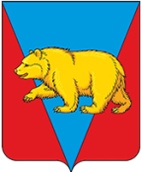 Администрация Петропавловского сельсоветаАбанского района Красноярского краяРАСПОРЯЖЕНИЕ11.04.2022                                 с. Петропавловка                                        № 06-р О создании патрульно – маневренной группыВо исполнение Федерального закона от 06.10.2003 № 131-ФЗ «Об общих принципах организации местного самоуправления в Российской Федерации», в целях обеспечения предупреждения возникновения чрезвычайных ситуаций обусловленных техногенными и природными пожарами, обеспечения пожарной безопасности в пожароопасный период 2022 года, в  соответствии  со статьями 16, 19  Устава Петропавловского сельсовета Абанского района Красноярского края, РАСПОРЯЖАЮСЬ:1. Создать  и организовать работу патрульно – маневренную группу администрации Петропавловского сельсовета в следующем составе:-  Монид Валентина Семеновна – Глава сельсовета, руководитель патрульно  маневренной группы;-Сухарьков Александр Алексеевич – заведующий хозяйством администрации Петропавловского сельсовета, староста с. Петропавловка, старший патрульно  маневренной группы;- Николаев Петр Александрович – водитель администрации сельсовета, староста п. Гагарина;- Павлюченко Петр Иванович  – депутат Петропавловского сельского Совета депутатов, житель с. Петропавловка;- Никитенко Евгений Николаевич  -  житель с. Петропавловка.         2. Утвердить примерный порядок организации работы патрульно – маневренной группы администрации Петропавловского сельсовета.3. Старшему патрульно – маневренной группы провести инструктаж с членами патрульных групп поселения.4. Настоящее Распоряжение вступает в силу с момента подписания.5. Опубликовать настоящее Распоряжение в печатном издании «Ведомости  органов местного самоуправления Петропавловского сельсовета» а также разместить на официальном сайте администрации Петропавловского сельсовета https://petropavlovka24.ru/.  6. Контроль за исполнением настоящего распоряжения оставляю за собой.Глава Петропавловского сельсовета                                                   В.С. МонидС Распоряжением ознакомлены:Сухарьков А.А.Николаев П.А.Павлюченко П.И.Никитенко Е.Н.Приложение 1к Распоряжению Администрации Петропавловского сельсовета от 11.04.2022  № 06-рПРИМЕРНЫЙ ПОРЯДОКорганизации и работы патрульно-маневренных групп Петропавловского сельсовета Абанского района Красноярского края1.Основная цель и основные задачи1.1. Основной целью организации деятельности патрульно-маневренных групп является  повышение эффективности работы  по выявлению, предупреждению и ликвидации очагов природных пожаров на ранней стадии их развития, проведения профилактической работы среди населения по недопущению сжигания растительности.1.2. Основные задачи патрульно-маневренных групп:выявление фактов сжигания населением мусора на территории населенных пунктов муниципального образования, загораний (горения) травы, стерни;проведение профилактических мероприятий среди населения по соблюдению правил противопожарного режима;принятие мер по локализации и ликвидации выявленных загораний и сжигания мусора, принятие решения о необходимости  привлечения дополнительных сил и средств;идентификации термических точек, определение площади пожара, направления и скорости распространения огня;первичное определение возможной причины возникновения горения и выявления лиц виновных в совершении правонарушения, с дальнейшей передачей информации в надзорные органы;идентификация термических точек, определение площади пожара, направления и скорости распространения огня;мониторинг обстановки;взаимодействие с ЕДДС по Абанскому району2.Оснащение, планирование работы и порядок реагирования патрульно-маневренных групп2.1. Патрульно-маневренные группы создаются численностью от 4  человек из числа специалистов ОМСУ, старост населенных пунктов, членов подразделений добровольной пожарной охраны, населения. Количество групп не менее одной на сельсовет.2.2. Состав патрульно-маневренной группы определяется решением Главы сельсовета.Рекомендуемый состав:руководитель патрульно-маневренной группы - Глава сельсовета;водитель;староста населенного пункта;члены подразделений добровольной пожарной охраны, волонтеры.2.3. Патрульно-маневренные группы оснащаются Главой сельсовета:автомобилем;средствами связи (с возможностью передачи фотоматериалов);средствами и оборудованием для тушения природных пожаров;2.4. При повышенной вероятности возникновения природных пожаров (ландшафтных пожаров, сжигания прошлогодней травы, камыша и пр.) работа патрульно-маневренных групп организуется ежедневно. Состав, маршрут движения и время работы группы планируется заранее, на следующие сутки. Информация передается в ЕДДС по Абанскому району.2.5. При получении сведений о нескольких термических точках, реагирование осуществляется на каждую из них, в первую очередь проверяются термические точки, расположенные в 5-ти километровой зоне от населенных пунктов (объектов экономики).2.6. Выезд патрульно-маневренных групп осуществляется по решению Главы сельсовета (либо заместителя Главы сельсовета) не позднее 10 минут с момента получения информации о выявленной термической точке.3. Учет применения патрульно- маневренных групп по назначению3.1. По результатам отработки термических точек,  руководитель патрульно - маневренной группы проводит анализ реагирования (с приложением актов, фотоматериалов) и направляет материалы в ЕДДС по Абанскому району до 19 часов отчётного дня.3.2. Оперативный дежурный ЕДДС по Абанскому району проводит суточный анализ реагирования на термические точки за район, с приложением актов, фотоматериалов и представляет их на утверждение председателю КЧС и ПБ Абанского района ежедневно до 19 час. 30 мин.3.3. Обобщенный анализ реагирования патрульно-маневренных групп на термические точки, выявленные на территории Абанского района, утвержденный председателем КЧС и ПБ Абанского района, представляется Председателю КЧС и ПБ Красноярского края ежедневно не позднее 20:00 часов через ЕДДС в дежурную смену ФКУ «ЦУКС ГУ МЧС России по Красноярскому краю».